Nouveautés printemps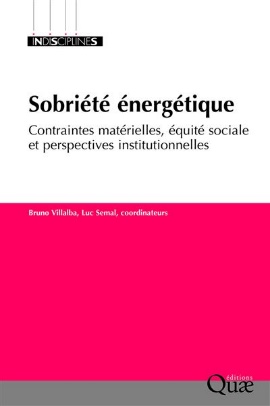 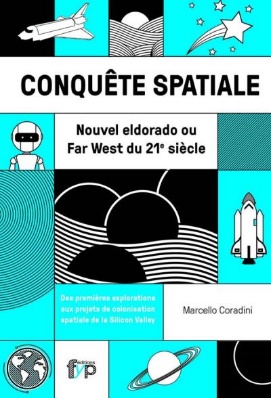 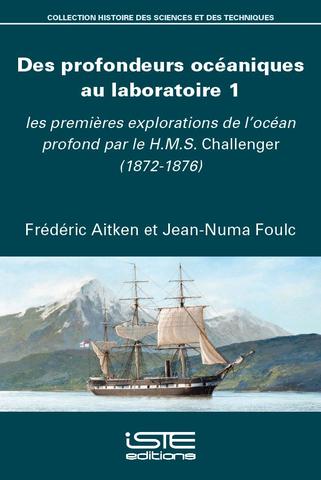 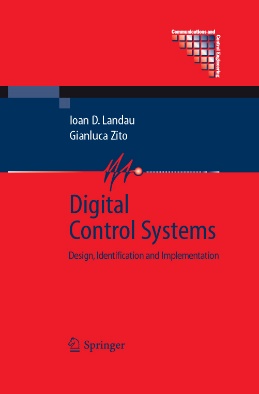 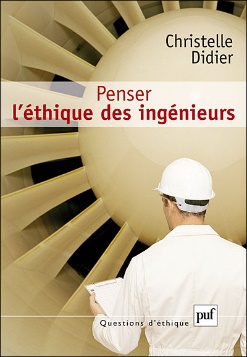 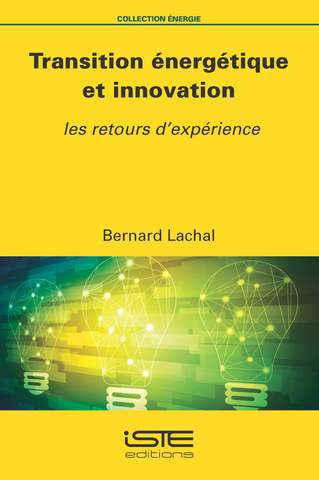 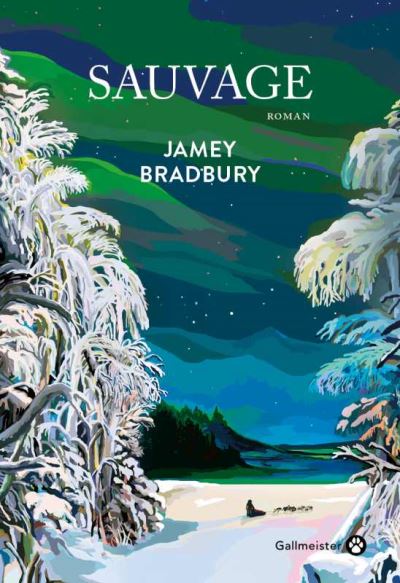 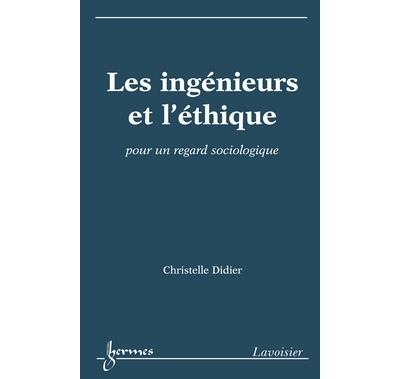 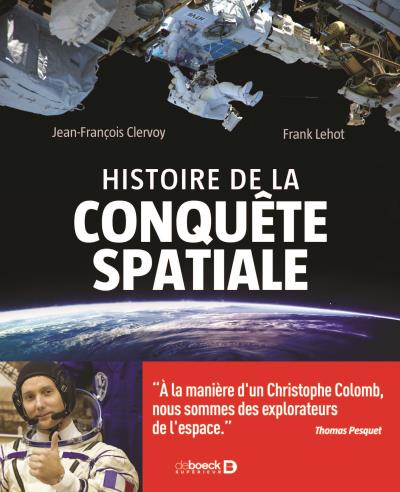 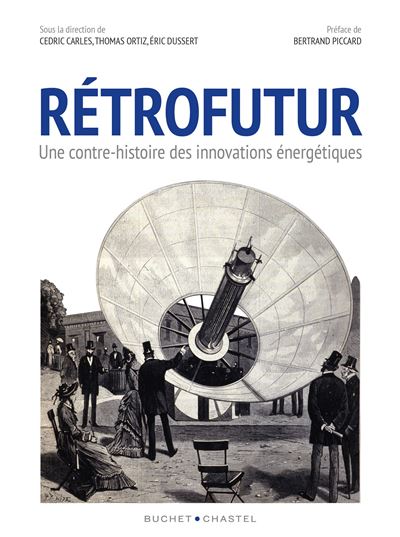 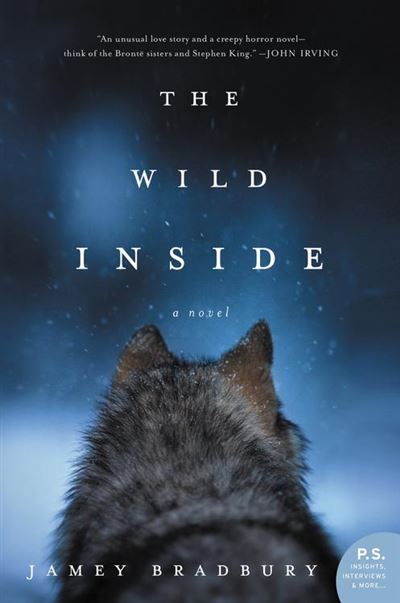 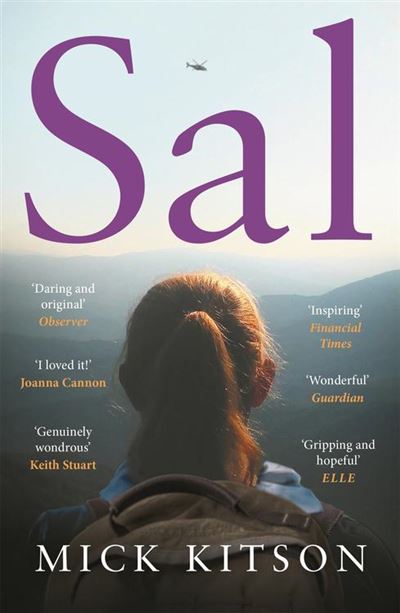 